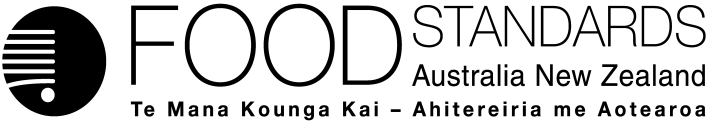 Supporting document 1Regulation of Infant Formula Products in the Australia New Zealand Food Standards CodeComposition comparison tablesTable 3.1 Compositional requirements for infant formula and follow-on formula as prescribed in the Australia New Zealand Food Standards Code and Codex infant formula standard and Codex follow-up formula standard: Energy and macronutrients Notes:Shaded cells in this table indicate that the substance is listed as part of the essential composition*STAN 72-1981 (Revision 2007; Amendment 2011) ^STAN 156-1987 (Amendment 1989, 2011)NS = none specifiedGUL = guidance upper levelFAs = fatty acidsEPA = eicosapentaenoic acid (20:5 n-3)DHA = docosahexaenoic acid (22:6 n-3)RE = retinol equivalentsα-TE = alpha-tocopherolPUFAs = polyunsaturated fatty acidsNATD = National authorities may need to be determined levelsTable 3.2 Compositional requirements for infant formula and follow-on formula as prescribed in the Australia New Zealand Food Standards Code and Codex infant formula standard and Codex follow-up formula standard: Vitamins and Minerals Notes: Shaded cells in this table indicate that the substance is listed as part of the essential composition,*STAN 72-1981 (Revision 2007; Amendment 2011), ^STAN 156-1987 (Amendment 1989, 2011), NS = none specified, GUL = guidance upper level, RE = retinol equivalents, α-TE = alpha-tocopherol equivalentsTable 3.3 Compositional requirements for infant formula and follow-on formula as prescribed in the Australia New Zealand Food Standards Code and Codex infant formula standard and Codex follow-up formula standard: other substancesNotes: Shaded cells in this table indicate that the substance is listed as part of the essential composition, *STAN 72-1981 (Revision 2007; Amendment 2011), ^STAN 156-1987 (Amendment 1989, 2011), NS = none specified, NATD = National authorities may need to be determined levels. Table 3.4: Forms of nutrients permitted for use in infant formula products under Codex guideline CAC/GL 10-1979 compared to permissions in the CodeNotes: 1 - Refers to STAN 72-1981 (Revision 2007; Amendment 2011) and STAN 156-1987 (Amendment 1989, 2011)2 - Refers to STAN 72-1981 (Revision 2007; Amendment 2011)3 - Refers STAN 72-1981 (Revision 2007; Amendment 2011) and STAN 156-1987 (Amendment 1989, 2011Table 3.5. Differences in food additive permissions for infant formula in the Code compared to Codex infant formula standardNotes:Clause 6 (1) of Standard 1.3.1 applies, meaning can be used singling or in combination but the sum of the proportion of these additives in the food must not be greater than 1. .From Codex STAN 72-1981: If more than one of the substances INS 322, 471 are added the maximum level for each of those substances is lowered with the relative part as present of the other substances (comparable to clause 6 of Standard 1.3.1 of the Code)For liquid formulas containing hydrolysed proteinSingly or in combination and within the limits for sodium, potassium and calcium in section 3.1.3 (e) of the Standard (STAN 72-1981) in all types of infant formula Singly or in combination in soy-based infant formula onlyRegular milk and soy-based liquid infant formula only. JECFA evaluation pending; was not endorsed at 39th session of CCFA (2007)Singly or in combination in hydrolyzed protein- and/or amino acid based infant formula onlyRequirementRequirementUnitsInfant formulaInfant formulaInfant formulaInfant formulaInfant formulaInfant formulaInfant formulaFollow-on formulaFollow-on formulaFollow-on formulaFollow-on formulaFollow-on formulaRequirementRequirementUnitsFood Standards Code(Standard 2.9.1)Food Standards Code(Standard 2.9.1)Food Standards Code(Standard 2.9.1)Food Standards Code(Standard 2.9.1)Food Standards Code(Standard 2.9.1)Codex*(STAN 72-1981)Codex*(STAN 72-1981)Food Standards Code(Standard 2.9.1)Food Standards Code(Standard 2.9.1)Food Standards Code(Standard 2.9.1)Codex^(STAN 156-1987)Codex^(STAN 156-1987)RequirementRequirementUnitsMinimumMinimumMinimumMaximumMaximumMinimumMaximumMinimumMinimumMaximumMinimumMaximumENERGYENERGYkJ/L250025002500315031502500295025002500355025003550PROTEINPROTEINg/100 kJ0.450.450.450.70.70.450.70.450.451.30.71.3Nitrogen conversion factor:Nitrogen conversion factor:Milk proteins and their partial protein hydrolysatesMilk proteins and their partial protein hydrolysates6.386.386.386.386.386.256.256.386.386.386.256.25In any other casesIn any other cases6.256.256.256.256.256.256.256.256.256.256.256.25L-amino acids:L-amino acids:HistidineHistidinemg/100 kJ121212Protein quality regulated by minimum amino acid levels Protein quality regulated by minimum amino acid levels 10Protein quality regulated by amino acid levels (based on breast milk reference).  Can only be added in amounts necessary to improve protein quality1212Can only be added in amounts necessary to improve protein qualityProtein quality shall not be less than 85% of that of casein. Protein quality determined provisionally using the PER method Essential amino acids may be added to improve protein quality, only in amounts necessary for that purpose.Protein quality shall not be less than 85% of that of casein. Protein quality determined provisionally using the PER method Essential amino acids may be added to improve protein quality, only in amounts necessary for that purpose.IsoleucineIsoleucinemg/100 kJ212121Protein quality regulated by minimum amino acid levels Protein quality regulated by minimum amino acid levels 22Protein quality regulated by amino acid levels (based on breast milk reference).  Can only be added in amounts necessary to improve protein quality2121Can only be added in amounts necessary to improve protein qualityProtein quality shall not be less than 85% of that of casein. Protein quality determined provisionally using the PER method Essential amino acids may be added to improve protein quality, only in amounts necessary for that purpose.Protein quality shall not be less than 85% of that of casein. Protein quality determined provisionally using the PER method Essential amino acids may be added to improve protein quality, only in amounts necessary for that purpose.LeucineLeucinemg/100 kJ424242Protein quality regulated by minimum amino acid levels Protein quality regulated by minimum amino acid levels 40Protein quality regulated by amino acid levels (based on breast milk reference).  Can only be added in amounts necessary to improve protein quality4242Can only be added in amounts necessary to improve protein qualityProtein quality shall not be less than 85% of that of casein. Protein quality determined provisionally using the PER method Essential amino acids may be added to improve protein quality, only in amounts necessary for that purpose.Protein quality shall not be less than 85% of that of casein. Protein quality determined provisionally using the PER method Essential amino acids may be added to improve protein quality, only in amounts necessary for that purpose.LysineLysinemg/100 kJ303030Protein quality regulated by minimum amino acid levels Protein quality regulated by minimum amino acid levels 27Protein quality regulated by amino acid levels (based on breast milk reference).  Can only be added in amounts necessary to improve protein quality3030Can only be added in amounts necessary to improve protein qualityProtein quality shall not be less than 85% of that of casein. Protein quality determined provisionally using the PER method Essential amino acids may be added to improve protein quality, only in amounts necessary for that purpose.Protein quality shall not be less than 85% of that of casein. Protein quality determined provisionally using the PER method Essential amino acids may be added to improve protein quality, only in amounts necessary for that purpose.Cysteine and cystineCysteine and cystinemg/100 kJ19 total no less than 6 mg/100kJ of cysteine, cystine or combined cysteine, cystine19 total no less than 6 mg/100kJ of cysteine, cystine or combined cysteine, cystine19 total no less than 6 mg/100kJ of cysteine, cystine or combined cysteine, cystineProtein quality regulated by minimum amino acid levels Protein quality regulated by minimum amino acid levels 9Protein quality regulated by amino acid levels (based on breast milk reference).  Can only be added in amounts necessary to improve protein quality•19 total •no less than 6 mg/100kJ of cysteine, cystine or combined cysteine, cystine•19 total •no less than 6 mg/100kJ of cysteine, cystine or combined cysteine, cystineCan only be added in amounts necessary to improve protein qualityProtein quality shall not be less than 85% of that of casein. Protein quality determined provisionally using the PER method Essential amino acids may be added to improve protein quality, only in amounts necessary for that purpose.Protein quality shall not be less than 85% of that of casein. Protein quality determined provisionally using the PER method Essential amino acids may be added to improve protein quality, only in amounts necessary for that purpose.MethionineMethioninemg/100 kJ19 total no less than 6 mg/100kJ of cysteine, cystine or combined cysteine, cystine19 total no less than 6 mg/100kJ of cysteine, cystine or combined cysteine, cystine19 total no less than 6 mg/100kJ of cysteine, cystine or combined cysteine, cystineProtein quality regulated by minimum amino acid levels Protein quality regulated by minimum amino acid levels 6methionine and cysteine concentration may be added together if the ratio is less than 2:1Protein quality regulated by amino acid levels (based on breast milk reference).  Can only be added in amounts necessary to improve protein quality•19 total •no less than 6 mg/100kJ of cysteine, cystine or combined cysteine, cystine•19 total •no less than 6 mg/100kJ of cysteine, cystine or combined cysteine, cystineCan only be added in amounts necessary to improve protein qualityProtein quality shall not be less than 85% of that of casein. Protein quality determined provisionally using the PER method Essential amino acids may be added to improve protein quality, only in amounts necessary for that purpose.Protein quality shall not be less than 85% of that of casein. Protein quality determined provisionally using the PER method Essential amino acids may be added to improve protein quality, only in amounts necessary for that purpose.PhenylalaninePhenylalaninemg/100 kJ32 total no less than 17 mg/100kJ  phenylalanine32 total no less than 17 mg/100kJ  phenylalanine32 total no less than 17 mg/100kJ  phenylalanineProtein quality regulated by minimum amino acid levels Protein quality regulated by minimum amino acid levels 19Protein quality regulated by amino acid levels (based on breast milk reference).  Can only be added in amounts necessary to improve protein quality32 total no less than 17 mg/100kJ  phenylalanine32 total no less than 17 mg/100kJ  phenylalanineCan only be added in amounts necessary to improve protein qualityProtein quality shall not be less than 85% of that of casein. Protein quality determined provisionally using the PER method Essential amino acids may be added to improve protein quality, only in amounts necessary for that purpose.Protein quality shall not be less than 85% of that of casein. Protein quality determined provisionally using the PER method Essential amino acids may be added to improve protein quality, only in amounts necessary for that purpose.TyrosineTyrosinemg/100 kJ32 total no less than 17 mg/100kJ  phenylalanine32 total no less than 17 mg/100kJ  phenylalanine32 total no less than 17 mg/100kJ  phenylalanineProtein quality regulated by minimum amino acid levels Protein quality regulated by minimum amino acid levels 18concentrations of tyrosine and phenylalanine may be added togetherProtein quality regulated by amino acid levels (based on breast milk reference).  Can only be added in amounts necessary to improve protein quality32 total no less than 17 mg/100kJ  phenylalanine32 total no less than 17 mg/100kJ  phenylalanineCan only be added in amounts necessary to improve protein qualityProtein quality shall not be less than 85% of that of casein. Protein quality determined provisionally using the PER method Essential amino acids may be added to improve protein quality, only in amounts necessary for that purpose.Protein quality shall not be less than 85% of that of casein. Protein quality determined provisionally using the PER method Essential amino acids may be added to improve protein quality, only in amounts necessary for that purpose.ThreonineThreoninemg/100 kJ191919Protein quality regulated by minimum amino acid levels Protein quality regulated by minimum amino acid levels 18Protein quality regulated by amino acid levels (based on breast milk reference).  Can only be added in amounts necessary to improve protein quality1919Can only be added in amounts necessary to improve protein qualityProtein quality shall not be less than 85% of that of casein. Protein quality determined provisionally using the PER method Essential amino acids may be added to improve protein quality, only in amounts necessary for that purpose.Protein quality shall not be less than 85% of that of casein. Protein quality determined provisionally using the PER method Essential amino acids may be added to improve protein quality, only in amounts necessary for that purpose.TryptophanTryptophanmg/100 kJ777Protein quality regulated by minimum amino acid levels Protein quality regulated by minimum amino acid levels 8Protein quality regulated by amino acid levels (based on breast milk reference).  Can only be added in amounts necessary to improve protein quality77Can only be added in amounts necessary to improve protein qualityProtein quality shall not be less than 85% of that of casein. Protein quality determined provisionally using the PER method Essential amino acids may be added to improve protein quality, only in amounts necessary for that purpose.Protein quality shall not be less than 85% of that of casein. Protein quality determined provisionally using the PER method Essential amino acids may be added to improve protein quality, only in amounts necessary for that purpose.ValineValinemg/100 kJ252525Protein quality regulated by minimum amino acid levels Protein quality regulated by minimum amino acid levels 22Protein quality regulated by amino acid levels (based on breast milk reference).  Can only be added in amounts necessary to improve protein quality2525Can only be added in amounts necessary to improve protein qualityProtein quality shall not be less than 85% of that of casein. Protein quality determined provisionally using the PER method Essential amino acids may be added to improve protein quality, only in amounts necessary for that purpose.Protein quality shall not be less than 85% of that of casein. Protein quality determined provisionally using the PER method Essential amino acids may be added to improve protein quality, only in amounts necessary for that purpose.Potential renal solute loadPotential renal solute loadmOsm/100 kJNSNSNSNSNSNSNS8NSNSFATFATg/100 kJ1.051.051.51.51.51.051.41.051.051.50.71.4Essential fatty acidsEssential fatty acidsEssential fatty acidsEssential fatty acidsEssential fatty acidsEssential fatty acidsEssential fatty acidsEssential fatty acidsEssential fatty acidsEssential fatty acidsEssential fatty acidsEssential fatty acidsEssential fatty acidsEssential fatty acidsEssential fatty acidsLinoleic acid (18:2)% total FAs% total FAs% total FAs92626----926--Linoleic acid (18:2)mg/100 kJmg/100 kJmg/100 kJ---7070330 (GUL)330 (GUL)--72NSα-Linolenic acid (18:3)% total FAs% total FAs% total FAs1.144----1.14--α-Linolenic acid (18:3)mg/100 kJmg/100 kJmg/100 kJ---1212NSNS--NSNSRatio 18:2 to 18:35:115:115:15:15:115:115:15:115:1--Other fatty acids:Other fatty acids:Other fatty acids:Other fatty acids:Other fatty acids:Other fatty acids:Other fatty acids:Other fatty acids:Other fatty acids:Other fatty acids:Other fatty acids:Other fatty acids:Other fatty acids:Other fatty acids:Other fatty acids:Long chain ω-6 series fatty acids (C≥20)Long chain ω-6 series fatty acids (C≥20)% total FAs% total FAsNS22At least 1:1 DAH:AAAt least 1:1 DAH:AA--NS2NSNSArachidonic acid (20:4)Arachidonic acid (20:4)% total FAs% total FAsNS11----NS1NSNSLong chain ω-3 series fatty acids (C≥20)Long chain ω-3 series fatty acids (C≥20)% total FAs% total FAsNS11----NS1NSNSRatio long chain ω-6 to ω-3 fatty acids (C≥20)Ratio long chain ω-6 to ω-3 fatty acids (C≥20)1:1NSNS----1:1NSNSNSEPA and DHAEPA and DHAEPA≤DHA--EPA≤DHAEPA≤DHA--EPA≤DHA-NSNSTotal trans fatty acidsTotal trans fatty acids% total FAs% total FAsNS44NSNS33NS4NSNSErucic acid (22:1)Erucic acid (22:1)% total FAs% total FAsNS11NSNS11NS1NSNSLauric (12:0) and myristic acids (14:0)Lauric (12:0) and myristic acids (14:0)% total FAs% total FAsNSNSNSNSNS2020NSNSNSNSPhospholipidsPhospholipidsmg/100 kJmg/100 kJNSNSNSNSNS7272NSNSNSNSMedium chain triglycerides (which contain predominantly the saturated fatty acids designated by 8:0 and 10:0)Medium chain triglycerides (which contain predominantly the saturated fatty acids designated by 8:0 and 10:0)Must not contain except where present as the result of being: (a) a natural constituent of a milk-based ingredient of that particular formula; or (b) a processing aid used in preparations of permitted fat soluble vitamins.Must not contain except where present as the result of being: (a) a natural constituent of a milk-based ingredient of that particular formula; or (b) a processing aid used in preparations of permitted fat soluble vitamins.Must not contain except where present as the result of being: (a) a natural constituent of a milk-based ingredient of that particular formula; or (b) a processing aid used in preparations of permitted fat soluble vitamins.----Must not contain except where present as the result of being:(a) a natural constituent of a milk-based ingredient of that particular formula; or (b) a processing aid used in preparations of permitted fat soluble vitamins.Must not contain except where present as the result of being:(a) a natural constituent of a milk-based ingredient of that particular formula; or (b) a processing aid used in preparations of permitted fat soluble vitamins.--Commercially hydrogenated oils and fatsCommercially hydrogenated oils and fatsNSNSNSMust not be addedMust not be addedMust not be addedMust not be addedNSNSCARBOHYDRATECARBOHYDRATEg/100 kJg/100 kJNSNSNS2.22.23.33.3NSNSNSNSConditions for carbohydratesConditions for carbohydratesNSNSNSLactose; and glucose polymers are the preferred carbohydrate in formula based on cow’s milk protein and hydrolysed protein. Only precooked and/or gelatinised starches gluten-free by nature may be added: up to 30% of total carbohydrates and up to 2 g/100 mL.sucrose and fructose should be avoided.Lactose; and glucose polymers are the preferred carbohydrate in formula based on cow’s milk protein and hydrolysed protein. Only precooked and/or gelatinised starches gluten-free by nature may be added: up to 30% of total carbohydrates and up to 2 g/100 mL.sucrose and fructose should be avoided.Lactose; and glucose polymers are the preferred carbohydrate in formula based on cow’s milk protein and hydrolysed protein. Only precooked and/or gelatinised starches gluten-free by nature may be added: up to 30% of total carbohydrates and up to 2 g/100 mL.sucrose and fructose should be avoided.Lactose; and glucose polymers are the preferred carbohydrate in formula based on cow’s milk protein and hydrolysed protein. Only precooked and/or gelatinised starches gluten-free by nature may be added: up to 30% of total carbohydrates and up to 2 g/100 mL.sucrose and fructose should be avoided.NSNSSubstanceUnitsInfant formulaInfant formulaInfant formulaInfant formulaInfant formulaFollow-on formulaFollow-on formulaFollow-on formulaFollow-on formulaFollow-on formulaFollow-on formulaFollow-on formulaFollow-on formulaSubstanceUnitsFood Standards Code(Standard 2.9.1)Food Standards Code(Standard 2.9.1)Codex*(STAN 72-1981)Codex*(STAN 72-1981)Codex*(STAN 72-1981)Food Standards Code(Standard 2.9.1)Food Standards Code(Standard 2.9.1)Food Standards Code(Standard 2.9.1)Food Standards Code(Standard 2.9.1)Codex^(STAN 156-1987)Codex^(STAN 156-1987)Codex^(STAN 156-1987)Codex^(STAN 156-1987)SubstanceUnitsMinimumMaximumMinimumMaximumMaximumMinimumMinimumMaximumMaximumMinimumMinimumMaximumMaximumVitaminsVitamin A (RE) µg/100 kJ14431443431414434318185454Vitamin Dµg/100 kJ0.250.630.250.60.60.250.250.630.630.250.250.750.75Vitamin E (α-TE)mg/100 kJ0.111.10.121.2 (GUL)1.2 (GUL)0.110.111.11.1NSNSNSNSVitamin E (α-TE)mg/g PUFAs0.5NS---0.50.5NSNS----Vitamin E (α-TE)IU/g linoleic---------0.70.7NSNSVitamin E (α-TE)IU/100 kJ---------0.150.15NSNSVitamin Kµg/100 kJ15.0 (GUL)16.5 (GUL)6.5 (GUL)115.0 (GUL)5.0 (GUL)11NSNSThiaminµg/100 kJ1048 (GUL)1472 (GUL)72 (GUL)101048 (GUL)48 (GUL)1010NSNSRiboflavinµg/100 kJ1486 (GUL)19119 (GUL)119 (GUL)141486 (GUL)86 (GUL)1414NSNSNiacinµg NE/100 kJ130480 (GUL)70360 (GUL)360 (GUL)130130480 (GUL)480 (GUL)6060NSNSVitamin B6µg/100 kJ9368.545 (GUL)45 (GUL)9936361111NSNSVitamin B12µg/100 kJ0.0250.17 (GUL)0.0250.36 (GUL)0.36 (GUL)0.0250.0250.17 (GUL)0.17 (GUL)0.040.04NSNSPantothenic Acidµg/100 kJ70360 (GUL)96478 (GUL)478 (GUL)7070360 (GUL)360 (GUL)7070NSNSFolate/folic acidµg/100 kJ28 (GUL)2.512 (GUL)12 (GUL)228 (GUL)8 (GUL)11NSNSVitamin C mg/100 kJ1.75.4 (GUL)2.517 (GUL)17 (GUL)1.71.75.4 (GUL)5.4 (GUL)1.91.9NSNSBiotinµg/100 kJ0.362.7 (GUL)0.42.4 (GUL)2.4 (GUL)0.360.362.7 (GUL)2.7 (GUL)0.40.4NSNSMineralsIronmg/100 kJ0.20.50.1TBDTBD0.20.20.50.50.250.250.50.5Calciummg/100 kJ1233 (GUL)1235 (GUL)35 (GUL)121233 (GUL)33 (GUL)2222NSNSPhosphorusmg/100 kJ625624 (GUL)24 (GUL)6625251414NSNSMagnesiummg/100 kJ1.24.01.21.23.6 (GUL)3.6 (GUL)1.21.24.04.01.41.4NSSodiummg/100 kJ5155514145515155521Chloridemg/100 kJ123512123838121235351414NSPotassiummg/100 kJ205014144343202050502020NSManganeseµg/100 kJ0.24240.250.2524 (GUL)24 (GUL)0.240.242424NSNSNSIodineµg/100 kJ1.2102.52.514 (GUL)14 (GUL)1.21.210101.21.2NSSeleniumµg/100 kJ0.251.190.240.242.2 (GUL)2.2 (GUL)0.250.251.191.19NSNSNSCopperµg/100 kJ14438.58.529 (GUL)29 (GUL)14144343NSNSNSZincmg/100 kJ0.120.430.120.120.36 (GUL)0.36 (GUL)0.120.120.430.430.120.12NSRatiosCalcium to phosphorus1.2:12:11:11:12:12:11.2:11.2:12:12:1Zinc to copperNS15:1NSNS20:120:1SubstanceUnitsInfant formulaInfant formulaInfant formulaInfant formulaInfant formulaFollow-on formulaFollow-on formulaFollow-on formulaFollow-on formulaFollow-on formulaFollow-on formulaFollow-on formulaFollow-on formulaSubstanceUnitsFood Standards Code(Standard 2.9.1)Food Standards Code(Standard 2.9.1)Codex(STAN 72-1981)Codex(STAN 72-1981)Codex(STAN 72-1981)Food Standards Code(Standard 2.9.1)Food Standards Code(Standard 2.9.1)Food Standards Code(Standard 2.9.1)Food Standards Code(Standard 2.9.1)Codex(STAN 156-1987)Codex(STAN 156-1987)Codex(STAN 156-1987)Codex(STAN 156-1987)SubstanceUnitsMinimumMaximumMinimumMaximumMaximumMinimumMinimumMaximumMaximumMinimumMinimumMaximumMaximumOTHER NUTRITIVE SUBSTANCESOTHER NUTRITIVE SUBSTANCESOTHER NUTRITIVE SUBSTANCESOTHER NUTRITIVE SUBSTANCESOTHER NUTRITIVE SUBSTANCESOTHER NUTRITIVE SUBSTANCESOTHER NUTRITIVE SUBSTANCESOTHER NUTRITIVE SUBSTANCESOTHER NUTRITIVE SUBSTANCESOTHER NUTRITIVE SUBSTANCESOTHER NUTRITIVE SUBSTANCESOTHER NUTRITIVE SUBSTANCESOTHER NUTRITIVE SUBSTANCESOTHER NUTRITIVE SUBSTANCESOTHER NUTRITIVE SUBSTANCESCholinemg/100 kJ1.77.11.71.712 (GUL)12 (GUL)1.71.77.17.1NSNSNSInositolmg/100 kJ19.5119.5 (GUL)9.5 (GUL)119.59.5NSNSNSL-carnitinemg/100 kJ0.210.80.30.3NSNS0.210.210.80.8NSNSNSAdenosine 5’-monophosphatemg/100 kJ0.140.38NATDNATDNATDNATD0.140.140.380.38NSNSNSCytidine 5’-monophosphatemg/100 kJ0.220.6NATDNATDNATDNATD0.220.220.60.6NSNSNSGuanosine 5’monophophatemg/100 kJ0.040.12NATDNATDNATDNATD0.040.040.120.12NSNSNSInosine 5’monophosphatemg/100 kJ0.080.24NATDNATDNATDNATD0.080.080.240.24NSNSNSLuteinµg/100 kJ1.55----1.51.555NSNSNSTaurinemg/100 kJ0.83NSNS330.80.833NSNSNSUridine 5’monophosphatemg/100 kJ0.130.42NATDNATDNATDNATD0.130.130.420.42NSNSNSLimit on nucleotide 5’monophosphatesmg/100 kJNS3.8NATDNATDNATDNATDNSNS3.83.8NSNSNSOTHER SUBSTANCESL(+) lactic acid culturesMay be addedMay be addedMay be addedMay be addedMay be addedMay be addedMay be addedMay be addedMay be addedMay be addedNSNSNSInulin-derived substances and galacto-oligosaccharides:Inulin-derived substancesmg/100 kJNS110NSNSNSNSNSNS110110NSNSNSGalacto-oligosaccharidesmg/100 kJNS290NSNSNSNSNSNS290290NSNSNSCombined (maximum inulin-derived)mg/100 kJNS290 (110)NSNSNSNSNSNS290 (110)290 (110)NSNSNSFluorideµg/100 kJNo maximum specifiedStatement on dental fluorosis required if product contains:(a) more than 17 µg/100 kJ prior to reconstitution, powdered or concentrated infant formula product; or (b) more than 0.15 mg/100mL in ‘ready to drink’ formula.No maximum specifiedStatement on dental fluorosis required if product contains:(a) more than 17 µg/100 kJ prior to reconstitution, powdered or concentrated infant formula product; or (b) more than 0.15 mg/100mL in ‘ready to drink’ formula.Should not be added. Level should not exceed 24 µg/100 kJ in formula prepared ready for consumption as recommended by the manufacturer.Should not be added. Level should not exceed 24 µg/100 kJ in formula prepared ready for consumption as recommended by the manufacturer.Should not be added. Level should not exceed 24 µg/100 kJ in formula prepared ready for consumption as recommended by the manufacturer.Should not be added. Level should not exceed 24 µg/100 kJ in formula prepared ready for consumption as recommended by the manufacturer.No maximum specified Statement on dental fluorosis required if product contains:(a) more than 17 µg/100 kJ prior to reconstitution, powdered or concentrated infant formula product; or (b) more than 0.15 mg/100mL in ‘ready to drink’ formula.No maximum specified Statement on dental fluorosis required if product contains:(a) more than 17 µg/100 kJ prior to reconstitution, powdered or concentrated infant formula product; or (b) more than 0.15 mg/100mL in ‘ready to drink’ formula.No maximum specified Statement on dental fluorosis required if product contains:(a) more than 17 µg/100 kJ prior to reconstitution, powdered or concentrated infant formula product; or (b) more than 0.15 mg/100mL in ‘ready to drink’ formula.No maximum specified Statement on dental fluorosis required if product contains:(a) more than 17 µg/100 kJ prior to reconstitution, powdered or concentrated infant formula product; or (b) more than 0.15 mg/100mL in ‘ready to drink’ formula.NutrientInfant formula and follow-up formula: forms listed by Codex1 not listed in Standard 2.9.1IFSDU: forms listed by Codex2 not listed in Standard 2.9.1Forms listed in Standard 2.9.1 not identified for use by Codex3Chromiumchromium sulphateCoppercupric carbonatecupric carbonateFolatecalcium–L-methyl-folatecalcium–L-methyl-folateIodinesodium iodateIronferric citrateferrous bisglycinateferrous carbonateferric citratehydrogen reduced ironelectrolyte ironcarbonyl ironferric saccharatesodium ferric diphosphateferrous bisglycinateMagnesiummagnesium hydroxidemagnesium hydroxide carbonatemagnesium salts of citric acidmagnesium glycerolphosphatemagnesium lactatemagnesium acetatemagnesium hydroxidemagnesium hydroxide carbonatemagnesium salts of citric acidManganesemanganese glycerophosphate IINiacinnicotinic acidnicotinic acidPantothenic acidsodium D-pantothenateDL-pantathenolsodium D-pantothenateDL-pantathenolPotassiumpotassium L-lactatepotassium L-lactateSeleniumsodium hydrogen seleniteseleno methionineVitamin Aretinyl propionateVitamin Dvitamin D (cholecalciferol-cholesterol)Vitamin Ed-α-tocopherol d-α-tocopherol dl-α-tocopherol-polyethylene glycol 1000 succinated-α-tocopherol acid succinatedl-α-tocopherol succinated-α-tocopherol tocopherols concentrate, mixedVitamin KphytylmenoquinoneZinczinc lactatezinc lactatezinc carbonateFood additiveINSStandard 1.3.1mg/lCodexSTAN 72-1981 mg/lInfant formula productsInfant formula productsInfant formula productsInfant formula productsLecithin322500050002Guar gum412100010003Calcium hydroxide526GMP2004Sodium hydroxide5242004Sodium hydrogen carbonate500ii2004Sodium carbonate500i2004Potassium hydroxide5252004Potassium hydrogen carbonate501ii2004Potassium carbonate501i2004Soy-based infant formulaSoy-based infant formulaSoy-based infant formulaSoy-based infant formulaDistarch phosphate1412500050005Phosphated distarch phosphate14135000150005Acetylated distarch phosphate14145000150005Hydroxylpropyl starch144025000150005Carrageenan3006Liquid infant formula productsLiquid infant formula productsLiquid infant formula productsLiquid infant formula productsCarrageenan4073003006Liquid formula products for specific dietary use based on protein substitutesLiquid formula products for specific dietary use based on protein substitutesLiquid formula products for specific dietary use based on protein substitutesLiquid formula products for specific dietary use based on protein substitutesMono- and diglycerides of fatty acids4715000-Citric and fatty acid esters of glycerol472c9000-Diacetyltartaric and fatty acid esters of glycerol472e400-Distarch phosphate141225000250007Phosphated distarch phosphate1413250001250007Acetylated distarch phosphate1414250001250007Hydroxylpropyl starch1440250001250007